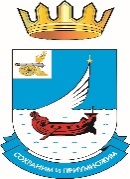 АНТИТЕРРОРИСТИЧЕСКАЯ КОМИССИЯ МУНИЦИПАЛЬНОГО ОБРАЗОВАНИЯ "ГАГАРИНСКИЙ РАЙОН" СМОЛЕНСКОЙ ОБЛАСТИ_________________________________________________________________СОСТАВантитеррористической комиссии муниципального образования «Гагаринский район» Смоленской областиЧлены комиссии:Журавлев Роман Владимирович-Глава         муниципального         образования   «Гагаринский    район» Смоленской области, председатель   комиссии;ДеменковВиталий Михайлович-начальник межмуниципального отдела МВД России    «Гагаринский»,  заместитель председателя комиссии (по согласованию);Жигалов  Алексей Анатольевич- первый   заместитель Главы муниципальногообразования       «Гагаринский             район» Смоленской           области,          заместитель председателя комиссии;ПузиковАндрей Юрьевич-заместитель      Главы           муниципального   образования           «Гагаринский         район» Смоленской области, заместитель председателя комиссии;ЧерскаяЛариса Вячеславовна-специалист 1   категории   отдела   ГО,   ЧС и ЕДДС    Администрации       муниципального образования         «Гагаринский          район» Смоленской области, секретарь комиссии. -Андрианов Валерий Александрович-главный специалист по мобилизационной работе и безопасности Администрации муниципального образования «Гагаринский район» Смоленской области;БаранковСергей Федорович-начальник ПЦО Гагаринского ОВО ФКГУ УВО ВНГ  России по Смоленской области  (по согласованию);Брехова Ольга Викторовна  -начальник отдела по культуре Администрации муниципального образования «Гагаринский район» Смоленской области;БурылевОлег Михайлович-военный комиссар г. Гагарин, Гагаринского и Темкинского районов Смоленской области (по согласованию);Захаров                                            Александр Алексеевич-начальник     отдела     ГО,    ЧС    и     ЕДДС Администрации                    муниципального образования          «Гагаринский         район» Смоленской области;Иванов Александр Иванович-председатель Гагаринской районной Думы (по согласованию);ЛазаревСергей Владимирович-начальник 21 ПСЧ ФКГУ «ОФПС по Смоленской области» (по согласованию);ЛистраденковаЕлена Викторовна-начальник штаба межмуниципального отдела МВД России «Гагаринский» (по согласованию);Майоров Александр Владимирович  Осипов Андрей Александрович--начальник ОНД и ПР Гагаринского, Новодугинского и Сычевского районов УНДиПР ГУ МЧС России по Смоленской области (по согласованию);представитель      Федеральной         службы безопасности   Российской     Федерации  по Смоленской  области (по согласованию);Савицкий Александр Викторович-Главный врач ОГБУЗ «Гагаринская ЦРБ» (по согласованию);СмирновАндрей Николаевич-председатель Комитета по образованию Администрации муниципального образования «Гагаринский район» Смоленской области;ЩербаковАлександр Сергеевич-начальник Центра в/ч 33790-В (по согласованию).